НАРУЧИЛАЦКЛИНИЧКИ  ЦЕНТАР ВОЈВОДИНЕул. Хајдук Вељкова бр. 1, Нови Сад(www.kcv.rs)ОБАВЕШТЕЊЕ О ЗАКЉУЧЕНОМ УГОВОРУ У  ПОСТУПКУ ЈАВНЕ НАБАВКЕ БРОЈ 170-16-O, партија 16Врста наручиоца: ЗДРАВСТВОВрста предмета: Опис предмета набавке, назив и ознака из општег речника набавке: Набавка PVC рукавица, прекривки, флиса и средстава за негу за потребе Клиничког центра Војводине - PVC рукавице33140000 – медицински потрошни материјалУговорена вредност: без ПДВ-а 486.000,00 динара, односно 486.000,00 динара са ПДВ-ом.Критеријум за доделу уговора: економски најповољнија понуда.Број примљених понуда: 2Понуђена цена: Највиша:  630.000,00 динараНајнижа : 486.000,00 динараПонуђена цена код прихваљивих понуда:Највиша: 630.000,00 динара Најнижа: 486.000,00 динараДатум доношења одлуке о додели уговора: 03.08.2016.Датум закључења уговора: 24.08.2016.Основни подаци о добављачу:„Sinofarm“d.o.o, ул. Косте Нађа бр. 31, БеоградПериод важења уговора: до дана у којем добављач у целости испоручи наручиоцу добра која су предмет овог уговора у максималној вредности до износа из члана 2. овог уговора, односно најдуже годину дана од дана закључења овог уговора.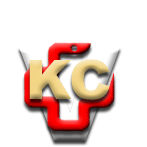 КЛИНИЧКИ ЦЕНТАР ВОЈВОДИНЕ21000 Нови Сад, Хајдук Вељка 1, Србија,телефон: + 381 21 487 22 05; 487 22 17; фаx : + 381 21 487 22 04; 487 22 16www.kcv.rs, e-mail: uprava@kcv.rs, ПИБ:101696893